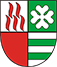 REKRUTACJA 2024/2025Wnioski o przyjęcie dziecka do przedszkola publicznego, oddziału przedszkolnego w szkołach podstawowych  oraz do klasy pierwszej szkoły podstawowej będzie można składać w dniach 1 – 27 marca 2024 r. Rodzice, których dzieci kontynuują edukację przedszkolną w danej placówce, składają w dniach                                                  23 lutego  – 29 lutego 2024 r. deklarację o kontynuowaniu wychowania przedszkolnego.Podpis Profilem Zaufanym w Systemie Elektronicznych RekrutacjiW rekrutacji elektronicznej funkcjonuje mechanizm podpisania wniosku rekrutacyjnego Profilem Zaufanym. W przypadku skorzystania z tej opcji, w systemie nie będzie konieczności dostarczenia wniosków wraz z załącznikami w wersji papierowej do placówki pierwszego wyboru. Więcej informacji o Profilu Zaufanym znajdziecie Państwo na stronie internetowej  https://obywatel.gov.pl/zaloz-profil-zaufany. Istnieje możliwość potwierdzenia profilu zaufanego w Urzędzie Miejskim w Ożarowie Mazowieckim lub za pośrednictwem bankowości elektronicznej banków: T-Mobile Bank, Bank Polski PKO, Inteligo, Santander, Bank Pekao, mBank, ING Bank, Envelo, Millenium oraz Alior Bank.Osoby, które nie będą popisywały wniosku Profilem Zaufanym, będę miały możliwość skorzystania z mechanizmu dotąd obowiązującego, mianowicie - wniosek należy uzupełnić, złożyć za pośrednictwem systemu, wydrukować i podpisać przez obojga opiekunów. Kolejnym krokiem jest dostarczenie wniosku do placówki pierwszego wyboru Korzystałem już z Systemu Rekrutacji Konta Rodziców, którzy brali udział w rekrutacji w roku szkolnym 2023/2024 za pośrednictwem systemu rekrutacja.ozarow-mazowiecki.pl są aktywne i nie ma konieczności zakładania nowego/dodatkowego konta w systemie.Nie mogę się zalogować na swoje konto Osoby, które nie pamiętają hasła do systemu prosimy o wejście na stronę rekrutacja.ozarow-mazowiecki.pl, w kolejnym kroku należy wybrać opcje „logowanie” dostępne w górnym menu po prawej stronie i skorzystanie z mechanizmu „nie pamiętam hasła”.  W przypadku osób, które zmieniły numer telefonu wykorzystany w procesie zakładania konta w systemie rekrutacji prosimy o jego aktualizację. W tym celu należy wybrać opcję „nie pamiętam numeru telefonu” dostępną w zakładce „logowanie”.Pierwszy raz będę korzystał z Systemu Elektronicznych Rekrutacji Aby złożyć wniosek rekrutacyjny, należy posiadać aktywne konto w systemie. W tym celu trzeba zalogować się na stronie internetowej https://rekrutacja.ozarow-mazowiecki.pl, kolejnym krokiem jest wybranie opcji „logowanie” dostępnej w górnym menu po prawej stronie i skorzystanie z mechanizmu „utwórz profil”. W przypadku wątpliwości zachęcamy do zapoznania się z instrukcją dla rodziców dostępną na głównej stronie Systemu Elektronicznych Rekrutacji.UWAGA – Aby złożyć wniosek do przedszkola, oddziału przedszkolnego lub klasy pierwszej szkoły podstawowej wystarczy, aby jeden opiekun prawny założył konto 
w systemie. Składanie wniosku – brak zwrotnej informacjiW przypadku braku otrzymania linku na podany adres e-mail należy w pierwszym, kroku zweryfikować poprawność wpisanego adresu e-mail, który jest widoczny po zalogowaniu w zakładce „Panel rodzica” lub „Moje dziecko”, ewentualnie z uwagi na osobiste ustawienia skrzynek e-mailowych prosimy o sprawdzenie katalogów typu „oferty”, „społeczność” itp. UWAGA!!! W przypadku statusu – „w oczekiwaniu na potwierdzenie drugiego opiekuna”, drugi opiekun musi dokonać zatwierdzenia wniosku poprzez kliknięcie we wskazany link przesłany przez System Elektronicznych Rekrutacji. W przypadku nieotrzymania wiadomości z linkiem przez drugiego opiekuna, prosimy o weryfikację poprawności wskazanego adresu e-mail we wniosku rekrutacyjnym. Jeżeli adres e-mail jest błędny, wniosek należy usunąć i złożyć ponownie. Aby usunąć wniosek osoba posiadająca konto musi się zalogować, a następnie z menu po lewej stronie wybrać „Moje rekrutacje”, kolejnym krokiem jest wybranie pionowych trzech kropek, a następnie opcji „Usuń wniosek”.  